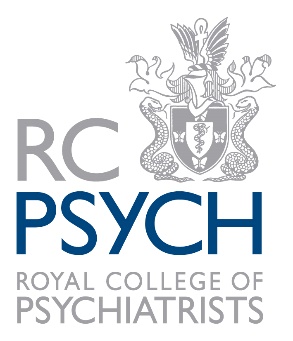 16. Psychiatric Team of the Year: Intellectual DisabilitySelf-nominations will be accepted in this category.  Entries must be accompanied by a statement of support from the Chair or other member of the organisation’s board or senior management team.The deadline for submitting nominations is 5pm on 31 May 2024.The following must be confirmed for your entry to be valid:This award is to recognise the pivotal role that psychiatric teams play in improving or innovating psychiatric services in intellectual disability. Teams may be based in the UK or overseas and should contain at least one psychiatrist who is a member or associate of the College.Applicants from jurisdictions that don't have a strict age differentiation or speciality differentiation should apply for the category which aligns with the predominant demographic of their patients.The entry should describe how the team demonstrates:a) Quality improvementb) Effective leadership and good teamworkc) Effective use of resourcesd) Embodiment of the biopsychosocial approach.See the full Rules for Entry.Entries should relate to work undertaken between January 2023 and December 2023 only. Activities undertaken outside these dates will not be considered.  Please describe below how the nominated team has met the following criteria:Please list the names and job titles of the members of your team.(To add more rows, press ‘tab’ in the bottom right-hand cell)Data Protection 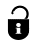 The College’s data protection policy can be found on our websiteThank you for entering the 2024 RCPsych Awards.Please send your completed entry form by 5pm on 31 May 2024 by email to MembershipServices@rcpsych.ac.ukTeam nameTeam’s organisation name and TrustName of team contactJob title of team contactEmail of team contactEntry submitted by:  Entry submitted by:  Name of nominator Please note, as per the Rules for Entry, nominators must be subscribing College Members, Fellows, Honorary Fellows, Specialist Associates, Affiliates, International Associates or Pre-Membership Psychiatric Trainees.Please note, as per the Rules for Entry, nominators must be subscribing College Members, Fellows, Honorary Fellows, Specialist Associates, Affiliates, International Associates or Pre-Membership Psychiatric Trainees.Job titleOrganisation nameAddressEmail  Has the nominated team given their permission for the entry to go forward? Have they agreed to attend/send a representative to/pre-record a video for the Awards ceremony on 14 November 2024 if they are shortlisted?Entry summary (maximum 300 words)Please describe how the nominated meets the Award criteria and why they should be awarded the title Psychiatric Team of the Year: Intellectual DisabilityThis wording may be used for publicity purposes for entries that are shortlisted.Describe the context of the team, e.g. Adult Community; Adult In-patient; Children’s Community; Children’s In-patient; Offenders with ID.(Maximum 150 words)Quality Improvement Your entry should describe the service development, redesign or quality improvement, and demonstrate the effectiveness of the team’s work.(Maximum 250 words)(10 marks)Leadership and teamworkYour entry should demonstrate:Effective leadershipGood team-workingEngagement of patients and carers.Leadership and teamworkYour entry should demonstrate:Effective leadershipGood team-workingEngagement of patients and carers.Leadership and teamworkYour entry should demonstrate:Effective leadershipGood team-workingEngagement of patients and carers.(Maximum 250 words)(10 marks)Effective use of resourcesYour entry should demonstrate:An assessment of the relevance of the project to its target population as a whole.Whether this was a change in the ways of working to make better use of existing resources or whether, and how, extra resources were obtained.Evidence of improvement resulting from the team’s work.Effective use of resourcesYour entry should demonstrate:An assessment of the relevance of the project to its target population as a whole.Whether this was a change in the ways of working to make better use of existing resources or whether, and how, extra resources were obtained.Evidence of improvement resulting from the team’s work.(Maximum 250 words)(10 marks)(Maximum 250 words)(10 marks)Embodiment of the biopsychosocial approach (Maximum 250 words)(10 marks)Name of team memberJob titleStatement of support from the Chief Executive, Chair or other member of the organisation’s board or senior management team:Statement of support from the Chief Executive, Chair or other member of the organisation’s board or senior management team:Statement of support from the Chief Executive, Chair or other member of the organisation’s board or senior management team:Statement of support from the Chief Executive, Chair or other member of the organisation’s board or senior management team:NameJob title